State of California
Department of Industrial Relations
DIVISION OF WORKERS’ COMPENSATION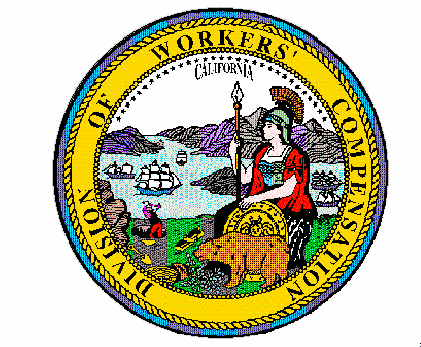 Order of the Administrative Director of the 
Division of Workers’ Compensation(Additional OMFS Update for Physician Services and Non-Physician Practitioner Services - Effective January 1, 2019)On December 4, 2018, pursuant to Labor Code section 5307.1(g)(1),(2), the Administrative Director of the Division of Workers’ Compensation issued an order that title 8, California Code of Regulations, sections 9789.19 and 9789.19.1, pertaining to the Physician and Non-Physician Practitioner Services Fee Schedule portion of the Official Medical Fee Schedule, be adjusted to conform to relevant changes in the Medicare Physician Fee Schedule final rule, published in the Federal Register (Vol.83 FR 59452), November 23, 2018 titled, “Medicare Program; Revisions to Payment Policies Under the Physician Fee Schedule and Other Revisions to Part B for CY 2019; Medicare Shared Savings Program Requirements; Quality Payment Program; Medicaid Promoting Interoperability Program; Quality Payment Program—Extreme and Uncontrollable Circumstance Policy for the 2019 MIPS Payment Year; Provisions From the Medicare Shared Savings Program— Accountable Care Organizations— Pathways to Success; and Expanding the Use of Telehealth Services for the Treatment of Opioid Use Disorder Under the Substance Use-Disorder Prevention That Promotes Opioid Recovery and Treatment (SUPPORT) for Patients and Communities Act” (CMS1693-F). Thereafter, CMS issued an updated Relative Value Unit file for 2019 on December 20, 2018. This Order adopts a further update to conform to the additional Medicare revision to the Relative Value Unit file effective January 1, 2019.Title 8, California Code of Regulations, section 9789.19 subdivision (f), is amended to adopt the Physician Fee Schedule Relative Value file [RVU19A (Updated 12/20/2018) [ZIP, 3MB] updated as of December 20, 2018, in place of the original Relative Value file. The update makes corrections to the Relative Value Unit file (PPRRVU19_V1213) and the Geographic Practice Cost Index file (GPCI2019). Additional revisions made by this Order are shown in double strikethrough and double underline.The Order dated December 4, 2018 remains in effect for services on or after January 1, 2019, except as modified by this Order.The effective date of the new rates is for physician services and non-physician practitioner services rendered on or after January 1, 2019.  This Order and the regulations shall be published on the website of the Division of Workers’ Compensation:  http://www.dir.ca.gov/DWC/OMFS9904.htmIT IS SO ORDERED.Dated:  January 3, 2019	ORIGINAL SIGNED BY		GEORGE P. PARISOTTOAdministrative Director of the Division of Workers’ CompensationCMS’ Medicare National Physician Fee Schedule Relative Value File [Zip]For services rendered on or after January 1, 2019:RVU19A (updated file 12/20/2018)(XX/XX/2019) [ZIP, X3MB]RVU19A-508 (Excluding Attachment A)PPRRVU19_ V1213JanANOPPSCAP_JanAN19LOCCOGPCI2019Excluding:ANES2019